Нуждаете ли се от съвет или помощ за себе си или семейството си по време на COVID-19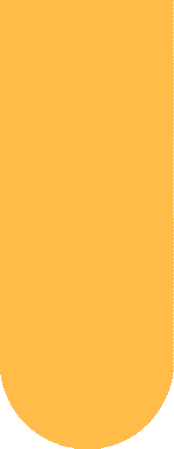 кризата?Covid-19 Отговор за  общността на бежанците, търсещи убежище и емигрантите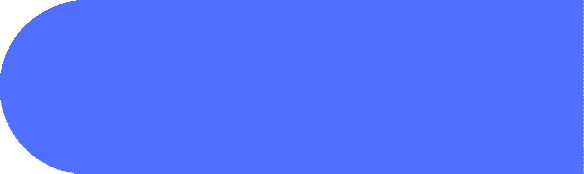 Ние можем да доставим  пакети с храна, ако отговаряте на нормалните критерии за поддръжка от хранителните банки или имате нужди, свързани с коронавирус.Контакт: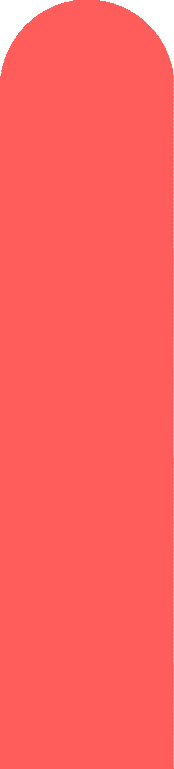 078 7852 5870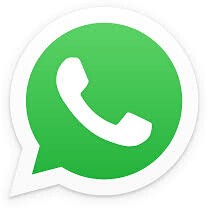 телефон, съобщение илиcr acni@gmail.comЗа доставки на храна:Ще ви изпратим съобщение в деня на доставката.Пакетът с храна ще бъде оставен пред вратата на Вашия дом.Моля, почистете чрез избърсване получените продукти, например тези в пластмасовите опаковки.Контакт:078 7852 5870cr acni@gmail.comПартньорите на проекта са: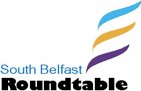 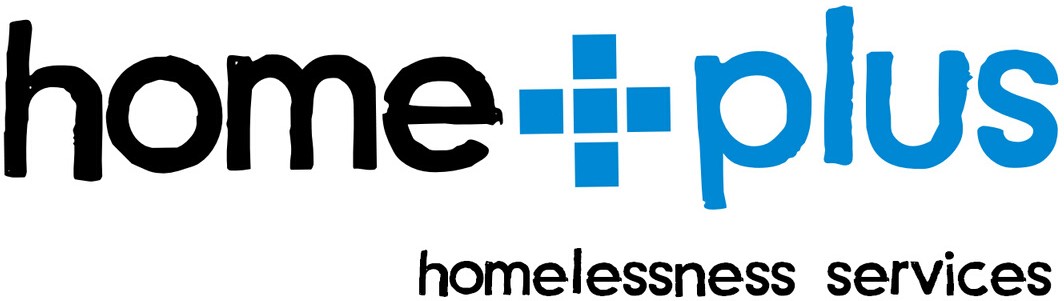 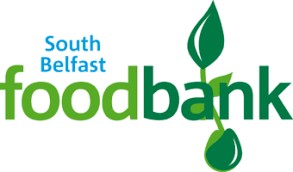 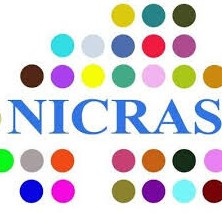 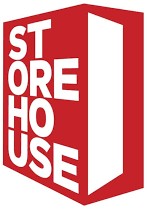 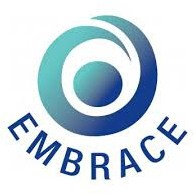 